 Firefighter Company Officer Occupations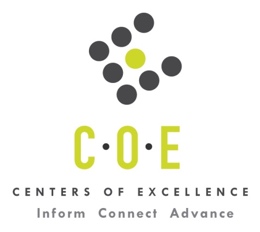 Labor Market Information ReportMonterey Peninsula CollegePrepared by the San Francisco Bay Center of Excellence for Labor Market ResearchDecember 2018RecommendationBased on all available data, there appears to be a slight undersupply of Firefighter Company Officers compared to the demand for this occupation in the Bay region and in the SC-Monterey sub-region (Monterey, San Benito, and Santa Cruz Counties). The gap is about 35 students annually in the Bay region and 9 students annually in the SC-Monterey Sub-Region.This report also provides student outcomes data on employment and earnings for programs on TOP 2133.50 - Fire Academy in the state and region. It is recommended that this data be reviewed to better understand how outcomes for students taking courses on this TOP code compare to potentially similar programs at colleges in the state and region, as well as to outcomes across all CTE programs at Monterey Peninsula College and in the region. IntroductionThis report profiles Firefighter Company Officer Occupations in the 12 county Bay region and in the SC-Monterey sub-region for a proposed new program at Monterey Peninsula College. Occupational DemandTable 1. Employment Outlook for Firefighter Company Officer Occupations in Bay RegionSource: EMSI 2018.4Bay Region includes Alameda, Contra Costa, Marin, Monterey, Napa, San Benito, San Francisco, San Mateo, Santa Clara, Santa Cruz, Solano and Sonoma CountiesTable 2. Employment Outlook for Firefighter Company Officer Occupations in SC-Monterey Sub-RegionSource: EMSI 2018.4SC-Monterey Sub-Region includes Monterey, San Benito, and Santa Cruz Counties Job Postings in Bay Region and SC-Monterey Sub-RegionTable 3. Number of Job Postings by Occupation for latest 12 months (Oct 2017 - Sept 2018)Source: Burning GlassTable 4. Top Job Titles for Firefighter Company Officer Occupations for latest 12 months (Oct 2017 - Sept 2018)Source: Burning GlassIndustry ConcentrationTable 5. Industries hiring Firefighter Company Officer Workers in Bay RegionSource: EMSI 2018.4Table 6. Top Employers Firefighter Company Officer Occupations in Bay and SC-Monterey Sub-Region (Oct 2017 - Sept 2018)Source: Burning GlassEducational SupplyThere are two community colleges in the Bay Region issuing 24 awards annually on TOP 2133.50 - Fire Academy. There are no colleges in the SC-Monterey sub-region issuing awards on this TOP code.Table 7. Awards on TOP 2133.50 - Fire Academy in the Bay AreaSource: IPEDS, Data Mart and LaunchboardNOTE: Headcount of students who took one or more courses is for 2016-17. The annual average for awards is 2014-17 unless there are only awards in 2016-17. The annual average for other postsecondary is for 2013-16.Gap AnalysisBased on the data included in this report, there is a slight labor market gap in the Bay region with 59 annual openings for the Firefighter Company Officer occupation and 24 annual awards for an annual undersupply of 35. In the SC-Monterey sub-region, there is also a gap with 9 annual openings and no annual awards for an annual undersupply of 9.Student OutcomesTable 8. Four Employment Outcomes Metrics for Students Who Took Courses on TOP 2133.50 - Fire AcademySource: Launchboard Pipeline (version available on 11/29/18)Skills, Certifications and EducationTable 9. Top Skills for Firefighter Company Officer Occupations in Bay Region (Oct 2017 - Sept 2018)Source: Burning GlassTable 10. Certifications for Firefighter Company Officer Occupations in the Bay Region (Oct 2017 - Sept 2018)Note: 49% of records have been excluded because they do not include a certification. As a result, the chart below may not be representative of the full sample.Source: Burning GlassTable 11. Education Requirements for Firefighter Company Officer Occupations in Bay Region Note: 62% of records have been excluded because they do not include a degree level. As a result, the chart below may not be representative of the full sample.Source: Burning GlassMethodologyOccupations for this report were identified by use of skills listed in O*Net descriptions and job descriptions in Burning Glass. Labor demand data is sourced from Economic Modeling Specialists International (EMSI) occupation data and Burning Glass job postings data. Educational supply and student outcomes data is retrieved from multiple sources, including CTE Launchboard and CCCCO Data Mart.SourcesO*Net OnlineLabor Insight/Jobs (Burning Glass) Economic Modeling Specialists International (EMSI)  CTE LaunchBoard www.calpassplus.org/Launchboard/ Statewide CTE Outcomes SurveyEmployment Development Department Unemployment Insurance DatasetLiving Insight Center for Community Economic DevelopmentChancellor’s Office MIS systemContactsFor more information, please contact:Doreen O’Donovan, Data Research Analyst, for Bay Area Community College Consortium (BACCC) and Centers of Excellence (CoE), doreen@baccc.net or (831) 479-6481John Carrese, Director, San Francisco Bay Center of Excellence for Labor Market Research, jcarrese@ccsf.edu or (415) 267-6544First-Line Supervisors of Fire Fighting and Prevention Workers (SOC 33-1021): Directly supervise and coordinate activities of workers engaged in firefighting and fire prevention and control.Entry-Level Educational Requirement: Postsecondary nondegree awardTraining Requirement: Moderate-term on-the-job trainingPercentage of Community College Award Holders or Some Postsecondary Coursework: 58%Occupation 2017 Jobs2022 Jobs5-Yr Change5-Yr % Change5-Yr Open-ingsAnnual Open-ings10% Hourly WageMedian Hourly WageFirst-Line Supervisors of Fire Fighting and Prevention Workers69775760 9%29459$27.94 $61.38 Occupation 2017 Jobs2022 Jobs5-Yr Change5-Yr % Change5-Yr Open-ingsAnnual Open-ings10% Hourly WageMedian Hourly WageFirst-Line Supervisors of Fire Fighting and Prevention Workers1151206 5%449$53.02 $77.91 OccupationBay RegionSC-MontereyMunicipal Fire Fighting and Prevention Supervisors (33-1021.01)9510Forest Fire Fighting and Prevention Supervisors (33-1021.02)202Total11512Common TitleBaySC-MontereyCommon TitleBaySC-MontereyBattalion Chief183Be The Boss And Set Own Rate3Fire Chief18Coordinator31Damage Prevention Awareness Spc,Senior101Field Chief3Chief6Fire Marshal3Deputy Chief Health Officer, Medical Imaging4Incident Commander3Leader4Assistant Marshal2Industry – 6 Digit NAICS (No. American Industry Classification) CodesJobs in Industry (2017)Jobs in Industry (2022)% Change (2017-22)% in Industry (2017)Local Government, Excluding Education and Hospitals (903999)6566629%94.1%EmployerBayEmployerBayEmployerSC-MontereyState of California14University Of California Santa Cruz2County Of Monterey Auditor Controller3Pacific Gas and Electric Company10Aalgorithm1University Of California Santa Cruz2City Fremont5Alchemy Solutions Group1County Monterey1IBM5Ares Corporation1Digital Management Incorporated1County Sonoma4Asian & Pacific Islander Wellness Center1Nxt Solutions, Llc1Daily Dispatch4Association Of Construction Professionals & Engineers1Pacific Gas and Electric Company1Arup3Brightstar Media Organization1County Of Monterey Auditor Controller3Ca Technology1Fiore Industries Incorporated2California Division of Correctional Rehabilitation1Guard Grabber Technologies Inc2California State University1CollegeSub-RegionHeadcountCertificatesTotalChabotEast Bay44FoothillSilicon Valley273HartnellSC Monterey593Los MedanosEast Bay2811MerritEast Bay79MissionEast Bay25Monterey PeninsulaSC Monterey61San MateoMid-Peninsula42Santa RosaNorth Bay952323Total Bay RegionTotal Bay Region 1,240  24  24 Total SC-Monterey Sub-RegionTotal SC-Monterey Sub-Region 654  -    -   2015-16Bay 
(All CTE Programs)Monterey Peninsula College (All CTE Programs)State (2133.50)Bay (2133.50)SC-Monterey (2133.50)Monterey Peninsula College (2133.50)% Employed Four Quarters After Exit74%76%79%82%68%85%Median Quarterly Earnings Two Quarters After Exit$10,550$13,648$19,779$22,327$21,000$16,486Median % Change in Earnings46%29%20%30%39%38%% of Students Earning a Living Wage63%71%79%83%84%74%SkillPostingsSkillPostingsSkillPostingsDriver's License31Aerial Rescue and Fire Fighting (ARFF)2Cisco Certified Network Associate (CCNA)1Contractors License10Airport Firefighter2Cisco Certified Network Professional (CCNP)1Fire Officer7American Heart Association Certification2CompTIA Network+1Board Certified/Board Eligible4Fire Inspector II2CompTIA Security+1Care+ Certification4Fire Instructor II2CompTIA Server+1Emergency Medical Technician (EMT)4Firefighter I2Fire Inspector1Fire Officer III4Firefighter II2Fire Inspector I1Firefighter3HazMat Incident Commander2Fire Officer I1Licensed Professional Engineer3Police Officer2IT Infrastructure Library (ITIL) Certification1CertificationPostingsCertificationPostingsDriver's License70First Aid Cpr Aed10Emergency Medical Technician (EMT)53Airport Firefighter9Firefighter34Fire Officer9Firefighter I29Driver/Operator Pumper8Certified Patient Account Technician19Driver/Operator Mobile Water Supply6Licensed Professional Engineer18Fire Inspector I6Paramedic Certification18HazMat Operations6Firefighter II15Security Clearance6National Registry of Emergency Medical Technicians (NREMT)12American Heart Association Certification5Aerial Rescue and Fire Fighting (ARFF)10HazMat Technician5Contractors License10Hazardous Materials Technician5Education (minimum advertised)Latest 12 Mos. PostingsHigh school or vocational training11 (25%)Associate Degree2 (5%)Bachelor’s Degree or Higher31 (70%)